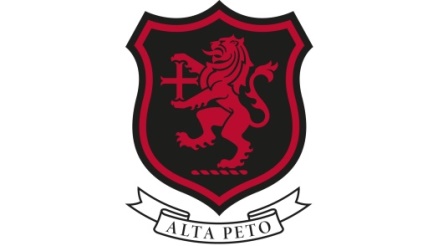 PERSON SPECIFICATIONfor the post of Teacher of Sport and Computing at The Rowans  SchoolJob title: 		Teacher of Sport and Computing at The Rowans SchoolDepartment: 	Reports to: 		The Head of The Rowans SchoolThis document sets out the required criteria for the post holder to perform successfully in the role.   It is separated into those that are essential for the role and those that are desirable and applications for posts at Shrewsbury House School Trust Ltd will normally be judged against these criteria.EssentialDesirableKnowledge, Skills & Aptitudes High level of knowledge of teaching methods and relevant curriculum Skilled at getting maximum efforts and excellent results from the pupils at all levelsKnowledge of child protection/safeguardingStrong communication skillsGood planning and time management skillsAbility to use IT systems and to motivate team to use IT tools to the maximumExperience of the London Day School application process for ages 7+Ability to analyse pupil data and use it to promote pupil achievementAwareness of up to date educational research such as the Growth Mindset approachAwareness of global citizenship and appreciation of international culturesPersonal QualitiesAn inspirational teacher Strong motivational, communication, leadership and administrative skillsAmbition and drive to succeed (and to help the pupils succeed) and to help the School continue its impressive success and achieve ambitious development plansWillingness to be involved in the extra-curricular life of the SchoolEducation, Training & QualificationsDegree/higher degree in subjectTeaching qualificationExperienceExperienced teacher of Sport and Computing to the relevant age groupExperience of working in a high performing School Experience in contributing to the wider activities in school e.g. running clubs, organising fixtures and Sports DaysGeneral (if applicable)e.g. Current driving licence if required for the job role.N/AN/A